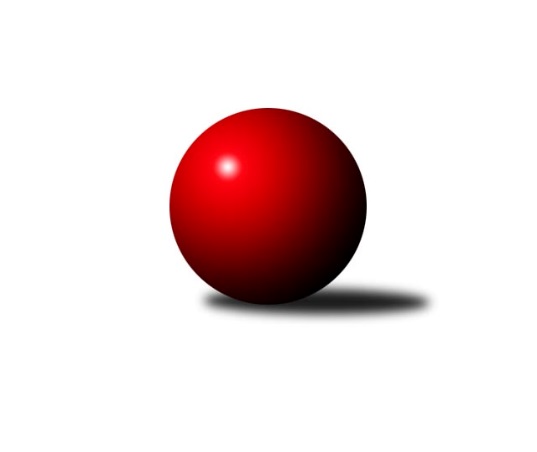 Č.4Ročník 2018/2019	19.10.2018Nejlepšího výkonu v tomto kole: 2658 dosáhlo družstvo: TJ Jiskra Nová Bystřice CJihočeský KP2 2018/2019Výsledky 4. kolaSouhrnný přehled výsledků:Kuželky Borovany B	- TJ Spartak Trhové Sviny A	6:2	2537:2315	10.0:2.0	19.10.TJ Jiskra Nová Bystřice C	- TJ Lokomotiva České Velenice B	5:3	2658:2588	8.0:4.0	19.10.TJ Blatná C	- TJ Centropen Dačice C	2:6	2452:2517	5.0:7.0	19.10.TJ Kunžak C	- TJ Centropen Dačice G	5:3	2490:2423	8.0:4.0	19.10.KK Lokomotiva Tábor	- TJ Sokol Chýnov A	5:3	2452:2401	8.0:4.0	19.10.TJ Fezko Strakonice A	- TJ Sokol Slavonice B	1:7	2420:2592	5.0:7.0	19.10.Tabulka družstev:	1.	TJ Centropen Dačice C	4	4	0	0	24.5 : 7.5 	30.0 : 18.0 	 2603	8	2.	Kuželky Borovany B	4	3	0	1	21.0 : 11.0 	34.5 : 13.5 	 2516	6	3.	TJ Sokol Slavonice B	4	3	0	1	21.0 : 11.0 	22.5 : 25.5 	 2500	6	4.	TJ Kunžak C	4	2	1	1	19.5 : 12.5 	30.5 : 17.5 	 2531	5	5.	TJ Blatná C	4	2	1	1	17.0 : 15.0 	24.5 : 23.5 	 2535	5	6.	TJ Centropen Dačice G	4	2	0	2	18.0 : 14.0 	23.5 : 24.5 	 2504	4	7.	TJ Jiskra Nová Bystřice C	4	2	0	2	14.0 : 18.0 	24.5 : 23.5 	 2522	4	8.	TJ Spartak Trhové Sviny A	4	2	0	2	14.0 : 18.0 	20.5 : 27.5 	 2391	4	9.	TJ Lokomotiva České Velenice B	3	1	0	2	10.0 : 14.0 	14.5 : 21.5 	 2495	2	10.	KK Lokomotiva Tábor	4	1	0	3	10.0 : 22.0 	20.5 : 27.5 	 2385	2	11.	TJ Sokol Chýnov A	3	0	0	3	7.0 : 17.0 	13.0 : 23.0 	 2429	0	12.	TJ Fezko Strakonice A	4	0	0	4	8.0 : 24.0 	17.5 : 30.5 	 2478	0Podrobné výsledky kola:	 Kuželky Borovany B	2537	6:2	2315	TJ Spartak Trhové Sviny A	Václav Ondok	 	 196 	 201 		397 	 1:1 	 413 	 	191 	 222		Josef Troup	Jitka Šimková	 	 207 	 226 		433 	 2:0 	 386 	 	179 	 207		Pavel Stodolovský	Jan Kobliha	 	 173 	 214 		387 	 1:1 	 398 	 	192 	 206		Jan Dvořák	Pavel Zeman	 	 215 	 216 		431 	 2:0 	 384 	 	195 	 189		Josef Svoboda	Jindřich Soukup	 	 220 	 216 		436 	 2:0 	 387 	 	215 	 172		František Vávra	Karel Jirkal	 	 231 	 222 		453 	 2:0 	 347 	 	178 	 169		Gabriela Kroupovározhodčí: Jiří MalovanýNejlepší výkon utkání: 453 - Karel Jirkal	 TJ Jiskra Nová Bystřice C	2658	5:3	2588	TJ Lokomotiva České Velenice B	Josef Ivan	 	 214 	 237 		451 	 1:1 	 464 	 	232 	 232		Lukáš Holý	Aleš Bláha	 	 200 	 215 		415 	 0:2 	 455 	 	226 	 229		David Marek	Petr Tomek	 	 223 	 248 		471 	 2:0 	 423 	 	214 	 209		Roman Osovský	Zdeněk Hrbek	 	 222 	 235 		457 	 2:0 	 399 	 	193 	 206		Jiří Baldík	Jiří Melhuba	 	 218 	 212 		430 	 1:1 	 441 	 	217 	 224		Petra Holá	Luboš Vrecko	 	 206 	 228 		434 	 2:0 	 406 	 	202 	 204		Bohumil Maroušekrozhodčí: Petr TomekNejlepší výkon utkání: 471 - Petr Tomek	 TJ Blatná C	2452	2:6	2517	TJ Centropen Dačice C	Josef Mikeš	 	 220 	 207 		427 	 2:0 	 399 	 	209 	 190		Josef Bárta	Robert Flandera *1	 	 194 	 197 		391 	 0:2 	 422 	 	208 	 214		Ladislav Bouda	Lukáš Drnek	 	 181 	 188 		369 	 0:2 	 420 	 	207 	 213		Michal Waszniovski	Ondřej Fejtl	 	 195 	 203 		398 	 0:2 	 411 	 	197 	 214		Karel Kunc	Karel Koubek	 	 226 	 212 		438 	 2:0 	 431 	 	222 	 209		Jiří Cepák	Miloš Rozhoň	 	 206 	 223 		429 	 1:1 	 434 	 	198 	 236		Lukáš Štibichrozhodčí: Miloš Rozhoňstřídání: *1 od 50. hodu Jiří MinaříkNejlepší výkon utkání: 438 - Karel Koubek	 TJ Kunžak C	2490	5:3	2423	TJ Centropen Dačice G	Vlastimil Škrabal	 	 232 	 182 		414 	 2:0 	 337 	 	169 	 168		Stanislav Kučera	Jan Zeman	 	 217 	 227 		444 	 2:0 	 422 	 	208 	 214		Vlastimil Musel	Karel Hanzal	 	 205 	 205 		410 	 0.5:1.5 	 432 	 	227 	 205		Martin Kubeš	Ondřej Mrkva	 	 213 	 212 		425 	 1:1 	 432 	 	232 	 200		Karel Fabeš	Lukáš Brtník	 	 198 	 199 		397 	 2:0 	 382 	 	191 	 191		Dušan Rodek	Michal Horák	 	 188 	 212 		400 	 0.5:1.5 	 418 	 	206 	 212		Aleš Láníkrozhodčí: Brtník LukášNejlepší výkon utkání: 444 - Jan Zeman	 KK Lokomotiva Tábor	2452	5:3	2401	TJ Sokol Chýnov A	Martin Hlaváč	 	 210 	 214 		424 	 2:0 	 394 	 	206 	 188		Miroslav Mašek	Daniel Aujezdský	 	 217 	 208 		425 	 2:0 	 372 	 	177 	 195		Libuše Hanzálková	Josef Macháček	 	 210 	 209 		419 	 2:0 	 393 	 	194 	 199		Dušan Straka	Jolana Jelínková	 	 226 	 200 		426 	 1:1 	 442 	 	218 	 224		Tereza Kovandová	Robert Jančík	 	 187 	 193 		380 	 0:2 	 392 	 	198 	 194		Pavel Bronec	Šárka Aujezdská	 	 188 	 190 		378 	 1:1 	 408 	 	180 	 228		Jan Novákrozhodčí: Ondřej ZdeněkNejlepší výkon utkání: 442 - Tereza Kovandová	 TJ Fezko Strakonice A	2420	1:7	2592	TJ Sokol Slavonice B	Martin Krajčo	 	 194 	 217 		411 	 1:1 	 435 	 	224 	 211		Jindra Kovářová	Václav Valhoda	 	 201 	 186 		387 	 0:2 	 466 	 	234 	 232		Kateřina Matoušková	Karel Filek	 	 200 	 226 		426 	 2:0 	 401 	 	198 	 203		Rudolf Borovský	Martin Rod *1	 	 180 	 186 		366 	 0:2 	 435 	 	216 	 219		Jiří Ondrák st.	Pavel Poklop	 	 201 	 218 		419 	 1:1 	 422 	 	219 	 203		Jiří Ondrák ml.	Karel Palán	 	 215 	 196 		411 	 1:1 	 433 	 	210 	 223		Stanislav Tichýrozhodčí: Krajčostřídání: *1 od 51. hodu Zdeněk ValdmanNejlepší výkon utkání: 466 - Kateřina MatouškováPořadí jednotlivců:	jméno hráče	družstvo	celkem	plné	dorážka	chyby	poměr kuž.	Maximum	1.	Karel Jirkal 	Kuželky Borovany B	478.67	299.2	179.5	0.8	2/2	(507)	2.	Karel Koubek 	TJ Blatná C	464.17	311.3	152.8	3.7	2/2	(480)	3.	Michal Waszniovski 	TJ Centropen Dačice C	454.00	317.7	136.3	5.3	3/3	(484)	4.	Karel Kunc 	TJ Centropen Dačice C	450.33	308.5	141.8	1.8	3/3	(492)	5.	Lukáš Štibich 	TJ Centropen Dačice C	449.83	305.7	144.2	3.5	3/3	(494)	6.	Karel Fabeš 	TJ Centropen Dačice G	446.67	298.0	148.7	5.7	3/3	(467)	7.	Petr Tomek 	TJ Jiskra Nová Bystřice C	443.00	290.2	152.8	1.5	3/3	(471)	8.	Stanislav Tichý 	TJ Sokol Slavonice B	443.00	304.3	138.7	6.3	3/3	(497)	9.	Jiří Ondrák  ml.	TJ Sokol Slavonice B	440.50	293.0	147.5	8.5	2/3	(459)	10.	Jan Kobliha 	Kuželky Borovany B	440.17	296.7	143.5	4.0	2/2	(466)	11.	Karel Filek 	TJ Fezko Strakonice A	438.25	295.5	142.8	4.0	2/3	(443)	12.	Rudolf Baldík 	TJ Lokomotiva České Velenice B	437.50	291.0	146.5	2.0	2/3	(447)	13.	Jiří Melhuba 	TJ Jiskra Nová Bystřice C	436.00	296.0	140.0	6.3	2/3	(441)	14.	Lukáš Brtník 	TJ Kunžak C	434.17	289.3	144.8	6.8	2/2	(460)	15.	David Marek 	TJ Lokomotiva České Velenice B	429.67	293.0	136.7	3.0	3/3	(455)	16.	Josef Ivan 	TJ Jiskra Nová Bystřice C	429.00	283.0	146.0	6.0	2/3	(451)	17.	Daniel Aujezdský 	KK Lokomotiva Tábor	428.50	296.8	131.7	5.7	3/3	(436)	18.	Michal Horák 	TJ Kunžak C	427.50	295.7	131.8	6.2	2/2	(458)	19.	Miloš Rozhoň 	TJ Blatná C	427.50	300.2	127.3	5.5	2/2	(438)	20.	Kateřina Matoušková 	TJ Sokol Slavonice B	424.67	298.0	126.7	7.7	3/3	(466)	21.	Zdeněk Hrbek 	TJ Jiskra Nová Bystřice C	424.17	298.7	125.5	7.5	3/3	(457)	22.	Jan Dvořák 	TJ Spartak Trhové Sviny A	423.67	289.8	133.8	6.7	3/3	(462)	23.	Karel Palán 	TJ Fezko Strakonice A	422.83	294.8	128.0	5.2	3/3	(446)	24.	Jan Novák 	TJ Sokol Chýnov A	422.67	288.3	134.3	3.7	3/3	(447)	25.	Aleš Láník 	TJ Centropen Dačice G	422.67	288.3	134.3	5.7	3/3	(438)	26.	Josef Troup 	TJ Spartak Trhové Sviny A	422.33	290.5	131.8	5.0	3/3	(435)	27.	Josef Bárta 	TJ Centropen Dačice C	420.83	301.8	119.0	10.8	3/3	(445)	28.	Jiří Ondrák  st.	TJ Sokol Slavonice B	419.67	290.0	129.7	6.0	3/3	(435)	29.	Vlastimil Musel 	TJ Centropen Dačice G	418.67	293.7	125.0	8.0	3/3	(436)	30.	Vlastimil Škrabal 	TJ Kunžak C	418.00	296.3	121.7	8.5	2/2	(451)	31.	Jindra Kovářová 	TJ Sokol Slavonice B	417.33	285.0	132.3	6.2	3/3	(436)	32.	Martin Hlaváč 	KK Lokomotiva Tábor	417.00	290.7	126.3	10.7	3/3	(435)	33.	Ladislav Bouda 	TJ Centropen Dačice C	416.50	289.5	127.0	10.5	2/3	(422)	34.	Martin Krajčo 	TJ Fezko Strakonice A	416.33	278.7	137.7	6.7	3/3	(422)	35.	Václav Valhoda 	TJ Fezko Strakonice A	415.67	285.7	130.0	5.7	3/3	(447)	36.	Karel Hanzal 	TJ Kunžak C	415.50	288.8	126.8	9.0	2/2	(437)	37.	Ondřej Fejtl 	TJ Blatná C	415.50	293.7	121.8	7.7	2/2	(439)	38.	Aleš Bláha 	TJ Jiskra Nová Bystřice C	415.25	288.8	126.5	5.5	2/3	(426)	39.	Lukáš Drnek 	TJ Blatná C	414.17	287.5	126.7	9.2	2/2	(437)	40.	Dušan Rodek 	TJ Centropen Dačice G	412.83	286.0	126.8	5.2	3/3	(472)	41.	Miroslav Mašek 	TJ Sokol Chýnov A	412.67	299.3	113.3	8.3	3/3	(456)	42.	Jiří Cepák 	TJ Centropen Dačice C	412.50	289.7	122.8	4.0	3/3	(431)	43.	Radka Burianová 	TJ Kunžak C	412.50	291.5	121.0	6.5	2/2	(415)	44.	Zdeněk Svačina 	TJ Blatná C	411.50	302.3	109.3	11.3	2/2	(425)	45.	Pavel Poklop 	TJ Fezko Strakonice A	410.83	293.3	117.5	8.7	3/3	(430)	46.	Pavel Stodolovský 	TJ Spartak Trhové Sviny A	409.50	289.0	120.5	7.5	3/3	(444)	47.	Bohumil Maroušek 	TJ Lokomotiva České Velenice B	409.00	289.7	119.3	6.3	3/3	(438)	48.	Pavel Bronec 	TJ Sokol Chýnov A	408.67	282.3	126.3	6.0	3/3	(418)	49.	Jan Zeman 	TJ Kunžak C	408.25	288.0	120.3	9.5	2/2	(444)	50.	Martin Rod 	TJ Fezko Strakonice A	408.00	277.5	130.5	9.0	2/3	(428)	51.	Dušan Straka 	TJ Sokol Chýnov A	406.67	290.7	116.0	8.3	3/3	(419)	52.	Pavel Zeman 	Kuželky Borovany B	406.00	283.5	122.5	8.5	2/2	(431)	53.	Jiří Baldík 	TJ Lokomotiva České Velenice B	406.00	284.7	121.3	6.3	3/3	(417)	54.	Martin Kubeš 	TJ Centropen Dačice G	405.67	282.3	123.3	7.7	3/3	(432)	55.	Tereza Kovandová 	TJ Sokol Chýnov A	405.33	283.0	122.3	9.7	3/3	(442)	56.	Václav Ondok 	Kuželky Borovany B	404.00	293.8	110.3	4.3	2/2	(407)	57.	Šárka Aujezdská 	KK Lokomotiva Tábor	402.67	285.7	117.0	6.7	3/3	(428)	58.	Zdeněk Valdman 	TJ Fezko Strakonice A	402.50	288.5	114.0	9.5	2/3	(408)	59.	Roman Osovský 	TJ Lokomotiva České Velenice B	402.33	279.0	123.3	8.0	3/3	(423)	60.	Petra Holá 	TJ Lokomotiva České Velenice B	401.67	279.0	122.7	8.3	3/3	(441)	61.	Stanislav Kučera 	TJ Centropen Dačice G	401.33	300.0	101.3	12.7	3/3	(442)	62.	Milan Švec 	TJ Jiskra Nová Bystřice C	400.50	278.5	122.0	10.0	2/3	(403)	63.	Veronika Pýchová 	TJ Jiskra Nová Bystřice C	400.00	289.5	110.5	10.0	2/3	(402)	64.	Josef Svoboda 	TJ Spartak Trhové Sviny A	396.17	283.0	113.2	8.3	3/3	(419)	65.	Jitka Šimková 	Kuželky Borovany B	393.17	281.2	112.0	10.2	2/2	(433)	66.	Josef Macháček 	KK Lokomotiva Tábor	392.33	282.0	110.3	10.7	3/3	(419)	67.	František Vávra 	TJ Spartak Trhové Sviny A	391.75	284.8	107.0	10.0	2/3	(406)	68.	Rudolf Borovský 	TJ Sokol Slavonice B	389.00	277.0	112.0	12.5	2/3	(401)	69.	Vladimír Talian 	TJ Spartak Trhové Sviny A	387.00	268.0	119.0	10.5	2/3	(394)	70.	Libuše Hanzálková 	TJ Sokol Chýnov A	373.00	275.3	97.7	13.7	3/3	(410)	71.	Martin Jinda 	KK Lokomotiva Tábor	365.67	258.0	107.7	10.7	3/3	(379)		Lukáš Holý 	TJ Lokomotiva České Velenice B	464.00	291.0	173.0	3.0	1/3	(464)		Ondra Baštář 	TJ Centropen Dačice G	450.00	292.0	158.0	6.0	1/3	(450)		Láďa Chalupa 	TJ Sokol Slavonice B	448.00	313.0	135.0	5.0	1/3	(455)		Karel Štibich 	TJ Centropen Dačice C	447.00	302.0	145.0	5.0	1/3	(447)		Ondřej Mrkva 	TJ Kunžak C	440.00	299.3	140.7	4.0	1/2	(461)		Jakub Kadrnoška 	TJ Sokol Slavonice B	434.00	288.0	146.0	8.0	1/3	(434)		Luboš Vrecko 	TJ Jiskra Nová Bystřice C	432.50	306.0	126.5	8.0	1/3	(434)		Libuše Hanzalíková 	TJ Kunžak C	426.00	294.0	132.0	5.0	1/2	(426)		Jolana Jelínková 	KK Lokomotiva Tábor	426.00	295.0	131.0	10.0	1/3	(426)		Jindřich Soukup 	Kuželky Borovany B	421.33	294.7	126.7	6.7	1/2	(446)		Jakub Stuchlík 	TJ Centropen Dačice C	419.00	288.0	131.0	7.5	1/3	(442)		Josef Mikeš 	TJ Blatná C	418.33	301.0	117.3	6.7	1/2	(427)		Jan Chalupa 	TJ Centropen Dačice G	413.00	283.0	130.0	5.0	1/3	(413)		Zdeněk Samec 	KK Lokomotiva Tábor	413.00	289.0	124.0	7.0	1/3	(413)		Ivan Baštář 	TJ Centropen Dačice G	409.00	293.5	115.5	9.0	1/3	(439)		Ondřej Novák 	KK Lokomotiva Tábor	397.00	283.0	114.0	7.0	1/3	(397)		Jiří Minařík 	TJ Blatná C	396.00	274.0	122.0	4.0	1/2	(396)		Jiří Malovaný 	Kuželky Borovany B	396.00	280.0	116.0	14.0	1/2	(396)		Barbora Pýchová 	TJ Jiskra Nová Bystřice C	390.00	278.0	112.0	6.0	1/3	(390)		Hana Kyrianová 	TJ Fezko Strakonice A	380.00	267.0	113.0	15.0	1/3	(380)		Robert Jančík 	KK Lokomotiva Tábor	380.00	274.0	106.0	5.0	1/3	(380)		David Drobilič 	TJ Sokol Slavonice B	374.00	277.0	97.0	10.0	1/3	(374)		Zdeněk Ondřej 	KK Lokomotiva Tábor	353.00	249.0	104.0	16.0	1/3	(353)		Gabriela Kroupová 	TJ Spartak Trhové Sviny A	347.00	250.0	97.0	16.0	1/3	(347)		Nikola Kroupová 	TJ Spartak Trhové Sviny A	342.00	264.0	78.0	12.0	1/3	(342)Sportovně technické informace:Starty náhradníků:registrační číslo	jméno a příjmení 	datum startu 	družstvo	číslo startu
Hráči dopsaní na soupisku:registrační číslo	jméno a příjmení 	datum startu 	družstvo	20192	Robert Flandera	19.10.2018	TJ Blatná C	22879	Jolana Jelínková	19.10.2018	KK Lokomotiva Tábor	23192	Lukáš Holý	19.10.2018	TJ Lokomotiva České Velenice B	22328	Robert Jančík	19.10.2018	KK Lokomotiva Tábor	24133	Gabriela Kroupová	19.10.2018	TJ Spartak Trhové Sviny A	Program dalšího kola:5. kolo26.10.2018	pá	17:30	TJ Sokol Chýnov A - Kuželky Borovany B	26.10.2018	pá	17:30	TJ Centropen Dačice G - TJ Blatná C	26.10.2018	pá	18:00	TJ Spartak Trhové Sviny A - TJ Jiskra Nová Bystřice C	26.10.2018	pá	19:00	TJ Sokol Slavonice B - TJ Kunžak C	26.10.2018	pá	19:00	TJ Fezko Strakonice A - TJ Lokomotiva České Velenice B	26.10.2018	pá	20:00	TJ Centropen Dačice C - KK Lokomotiva Tábor	Nejlepší šestka kola - absolutněNejlepší šestka kola - absolutněNejlepší šestka kola - absolutněNejlepší šestka kola - absolutněNejlepší šestka kola - dle průměru kuželenNejlepší šestka kola - dle průměru kuželenNejlepší šestka kola - dle průměru kuželenNejlepší šestka kola - dle průměru kuželenNejlepší šestka kola - dle průměru kuželenPočetJménoNázev týmuVýkonPočetJménoNázev týmuPrůměr (%)Výkon1xPetr TomekN. Bystřice C4711xKateřina MatouškováSlavonice B113.24661xKateřina MatouškováSlavonice B4663xKarel JirkalBorovany B112.634531xLukáš HolýČ. Velenice B4641xPetr TomekN. Bystřice C110.884711xZdeněk HrbekN. Bystřice C4571xLukáš HolýČ. Velenice B109.234641xDavid MarekČ. Velenice B4552xJindřich SoukupBorovany B108.414363xKarel JirkalBorovany B4531xTereza KovandováChýnov A108.23442